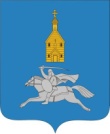 АДМИНИСТРАЦИЯ ИЛЬНСКОГО МУНИЦИПАЛЬНОГО РАЙОНАИВАНОВСКОЙ ОБЛАСТИРАСПОРЯЖЕНИЕот 11.04.2018 года   №  194а- рпос. Ильинское-ХованскоеОб утверждении реестра муниципальных автобусных маршрутов Ильинского муниципального районаВ соответствии со ст.30 Устава Ильинского муниципального района,  Постановлением администрации Ильинского муниципального района ивановской области от 03.11.2011 г. № 352 «О порядке открытия муниципальных автобусных маршрутов на территории Ильинского муниципального района»  1. Утвердить реестр муниципальных маршрутов регулярных перевозок для обслуживания населения Ильинского муниципального района (Приложение).3. Настоящее распоряжение в ступает в силу с момента подписания.4. Контроль за исполнением распоряжения возложить на заместителя главы администрации Ильинского муниципального района, начальника отдела экономики и муниципального хозяйства С.М.Ефремова.Заместитель главы администрацииИльинского муниципального района:	С.Н.КовалевПриложение к распоряжениеадминистрации Ильинскогомуниципального района № 194а-р от 11.04.2018 г.Реестр муниципальных маршрутов регулярных перевозок№ записи в реестреНаименование маршрута№ маршрутаПротяженностьВремя отправления с начального и конечного пунктовДни следованияМарка автобусов работающих на маршрутеКол-во необходимого транспорта на маршруте№ и дата решения уполномоченного органа о записи в реестре№ и дата решения уполномоченного органа  об исключении из реестраИнформация о перевозчике, обслуживающем маршрут12345678910111п. Ильинское-Хованское - с. Нажерово - п. Ильинское-Хованское10146,806-50 ; 07- 4013-50; 14-40Понедельник, среда, пятницаПАЗ -32051№ 194а-р от 11.04.2018 г.-МУП «Ильинское АТП»2п. Ильинское-Хованское - д. Антушково - п. Ильинское-Хованское1025208-05;08-5015-05;15-50Пятница ПАЗ -32051№ 194а-р от 11.04.2018 г.-МУП «Ильинское АТП»3п. Ильинское-Хованское - с. Игрищи - п. Ильинское-Хованское10352,406-30; 07-1513-50; 14-35Среда, пятницаПАЗ -32051№ 194а-р от 11.04.2018 г.-МУП «Ильинское АТП»4п. Ильинское-Хованское - с. Кулачево - п. Ильинское-Хованское1042008-35; 09-0012-50;13-15Среда, пятницаПАЗ -32051№ 194а-р от 11.04.2018 г.-МУП «Ильинское АТП»5п. Ильинское-Хованское - д. Коварчино - п. Ильинское-Хованское10508-20;09-0013-05;1343Среда, пятницаПАЗ -32051№ 194а-р от 11.04.2018 г.-МУП «Ильинское АТП»6п. Ильинское-Хованское - д. Хлебницы - п. Ильинское-Хованское1066406-50;07-4014-05;14-55Среда, пятницаПАЗ -32051№ 194а-р от 11.04.2018 г.-МУП «Ильинское АТП»7п. Ильинское-Хованское - с. Исаевское - п. Ильинское-Хованское1071909-00;09-2012-20;12-30Среда, пятницаПАЗ -32051№ 194а-р от 11.04.2018 г.-МУП «Ильинское АТП»8п. Ильинское-Хованское - д. Никольское - п. Ильинское-Хованское1084207-55;08-3512-20;13-00средаПАЗ -32051№ 194а-р от 11.04.2018 г.-МУП «Ильинское АТП»